Θέμα: «Ενδοσχολική επιμορφωτική ημερίδα για τους/τις εκπαιδευτικούς του 12ου Δημοτικού Σχολείου Βέροιας» Σχετ:  Ν.4547/2018, (ΦΕΚ 102 Α΄/12-6-2018) «Αναδιοργάνωση των δομών υποστήριξης της πρωτοβάθμιας και δευτεροβάθμιας εκπαίδευσης και άλλες διατάξεις».Αριθ. 158733/ΓΔ4/24-09-2018 (ΦΕΚ 4299,τ. Β’, 27-09-2018) Απόφαση του Υπουργού Παιδείας, Έρευνας και Θρησκευμάτων με θέμα: «Ενιαίος Κανονισμός Λειτουργίας των Περιφερειακών Κέντρων Εκπαιδευτικού Σχεδιασμού (ΠΕ.Κ.Ε.Σ.) και ειδικότερα καθήκοντα και αρμοδιότητές των Συντονιστών Εκπαιδευτικού Έργου»Τις διατάξεις του άρθρου 17 του ΠΔ 79/2017 όπως αυτό τροποποιήθηκε με το άρθρο 23 του ν. 4559/2018.Καλούνται οι εκπαιδευτικοί του 12ου Δημοτικού Σχολείου Βέροιας σε ενδοσχολική επιμορφωτική ημερίδα με τίτλο «Προβλήματα συμπεριφοράς και αντιμετώπισή τους». Η επιμορφωτική ημερίδα διοργανώνεται από τον Συντονιστή Εκπαιδευτικού Έργου Γεώργιο Μακαρατζή και τη Συντονίστρια Εκπαιδευτικού Έργου Ευαγγελία Μπούτσκου του 3ου ΠΕ.Κ.Ε.Σ. Κεντρικής Μακεδονίας σε συνεργασία με τον Σύλλογο Διδασκόντων του 12ου Δημοτικού Σχολείου Βέροιας.Η ημερίδα σχεδιάστηκε και υλοποιείται μετά από σχετικό αίτημα του Συλλόγου Διδασκόντων της παραπάνω σχολικής μονάδας, στο πλαίσιο διερεύνησης των επιμορφωτικών αναγκών των εκπαιδευτικών προκειμένου να επικαιροποιήσουν τις γνώσεις και τις διδακτικές πρακτικές τους.Η ημερίδα θα πραγματοποιηθεί στο 12ο Δημοτικό Σχολείο Βέροιας, τη Δευτέρα 20/5/2019, κατά τις ώρες 9.00-14.00. Την ημέρα της ημερίδας δεν θα πραγματοποιηθούν μαθήματα στο συγκεκριμένο σχολείο. Παρακαλείται η Διευθύντρια της σχολικής μονάδας να ενημερώσει έγκαιρα τους γονείς/κηδεμόνες των μαθητών/τριών. Η συμμετοχή όλων των εκπαιδευτικών στην επιμορφωτική ημερίδα είναι υποχρεωτική και θα γίνει σύμφωνα με το παρακάτω πρόγραμμα: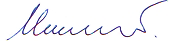 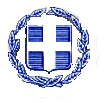 ΕΛΛΗΝΙΚΗ ΔΗΜΟΚΡΑΤΙΑΥΠΟΥΡΓΕΙΟ ΠΑΙΔΕΙΑΣ, ΕΡΕΥΝΑΣ & ΘΡΗΣΚΕΥΜΑΤΩΝ             ΠΕΡΙΦΕΡΕΙΑΚΗ Δ/ΝΣΗ Π/ΘΜΙΑΣ ΚΑΙ Δ/ΘΜΙΑΣ ΕΚΠ/ΣΗΣ Κ. ΜΑΚΕΔΟΝΙΑΣ3ο ΠΕΡΙΦΕΡΕΙΑΚΟ ΚΕΝΤΡΟ ΕΚΠΑΙΔΕΥΤΙΚΟΥ ΣΧΕΔΙΑΣΜΟΥ (ΠΕ.Κ.Ε.Σ.)        Βέροια, 10/05/2019    Αρ. Πρωτ.: 820Μητροπόλεως 44 Βέροια 591323pekes@kmaked.pde.sch.grΠληροφορίες: Γεώργιος Μακαρατζήςτηλ.:6946571452e-mail: makaratzis@sch.grΠΡΟΣ:12ο Δημοτικό Σχολείο ΒέροιαςΚΟΙΝ:  Περιφερειακή Δ/νση Π/θμιας & Δ/θμιας Εκ/σης Κεντρικής ΜακεδονίαςΔ/νση Π.Ε. ΗμαθίαςΕυαγγελία Μπούτσκου, Συντονίστρια Εκπαιδευτικού Έργου, 3ου ΠΕ.Κ.Ε.Σ.Πρόγραμμα Ενδοσχολικής Επιμορφωτικής Ημερίδας Βέροια, 20/5/2019, 12ο Δημοτικό Σχολείο ΒέροιαςΘέμα: «Προβλήματα συμπεριφοράς και αντιμετώπισή τους»Πρόγραμμα Ενδοσχολικής Επιμορφωτικής Ημερίδας Βέροια, 20/5/2019, 12ο Δημοτικό Σχολείο ΒέροιαςΘέμα: «Προβλήματα συμπεριφοράς και αντιμετώπισή τους»Πρόγραμμα Ενδοσχολικής Επιμορφωτικής Ημερίδας Βέροια, 20/5/2019, 12ο Δημοτικό Σχολείο ΒέροιαςΘέμα: «Προβλήματα συμπεριφοράς και αντιμετώπισή τους»Πρόγραμμα Ενδοσχολικής Επιμορφωτικής Ημερίδας Βέροια, 20/5/2019, 12ο Δημοτικό Σχολείο ΒέροιαςΘέμα: «Προβλήματα συμπεριφοράς και αντιμετώπισή τους»ΏραΕπιμορφωτής/τριαΘεματική ενότηταΠροσέγγιση9.10-10.00Γεώργιος ΜακαρατζήςΕισαγωγή στη θεματική της ημερίδας.Εισαγωγή στη θεματική της ημερίδας.10.00-11.30Ευαγγελία ΜπούτσκουΓνωρίζοντας τις δυσκολίες συμπεριφοράς: διερευνώντας την τάξη - κατανοώντας τους μαθητές και τις μαθήτριες.εμπλουτισμένη εισήγηση11.30-11.45ΔιάλειμμαΔιάλειμμαΔιάλειμμα11.45-12.45Ευαγγελία ΜπούτσκουΤεχνικές αντιμετώπισης και εκπαιδευτικό υλικό πρόληψης.εμπλουτισμένη εισήγηση &βιωματικές δραστηριότητες12.45-13.00ΔιάλειμμαΔιάλειμμαΔιάλειμμα13.00-14.00Γεώργιος Μακαρατζής Ευαγγελία ΜπούτσκουΜελέτες περίπτωσης - Συζήτηση.συμμετοχική διαδικασία